LICEOCLASSICOLINGUISTICOESCIENZEUMANE“B.R.MOTZO” VIA DON STURZO, 4 - 09045 QUARTU SANT’ELENA (CA)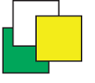 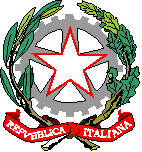 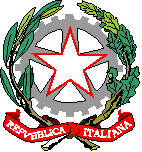 Codice Fiscale 92168540927 – Codice Ministeriale: capc09000e Telefono centralino 070825629 capc09000e@istruzione.it - capc09000e@pec.istruzione.it Codice Univoco: UFAGLGAUTORIZZAZIONEPer la manifestazione contro la violenza sulle donne25 novembre 2022Il/i sottoscritto / i, _________________________________________________________genitore / i dell’alunno ____________________________________ classe________________, autorizza/no il proprio figlio/a a recarsi, con gli insegnanti accompagnatori (vedi annotazione su RE), presso la piazza del Comune di Quartu S.E, per prendere parte alla manifestazione-corteo organizzata in occasione della Giornata contro la violenza sulle donne. L’attività si svolgerà il giorno venerdì 25 novembre 2022. Gli studenti si recheranno regolarmente a scuola alla prima ora e da lì, alle ore 9.30, si recheranno alla manifestazione, che si concluderà in piazza del popolo Kurdo a Quartu. S.E., presumibilmente tra le 12.00 le 13.00. Al termine gli alunni raggiungeranno autonomamente le proprie abitazioni. Il/i genitore/i dichiara/no inoltre di sollevare la scuola e gli insegnanti da ogni responsabilità per eventuali incidenti non dipendenti da incuria degli insegnanti stessi e da negligente sorveglianza (C.M. n.291 del 14/10/1992) . Gli studenti sono ovviamente tenuti a comportarsi con la massima correttezza e a rispettare scrupolosamente le indicazioni dei docenti per tutta la durata della manifestazione. ___________, il ___________				firma____________________________									__________________________